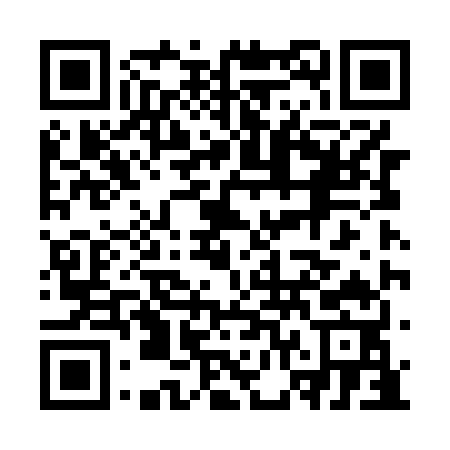 Prayer times for Churchs Corner, New Brunswick, CanadaWed 1 May 2024 - Fri 31 May 2024High Latitude Method: Angle Based RulePrayer Calculation Method: Islamic Society of North AmericaAsar Calculation Method: HanafiPrayer times provided by https://www.salahtimes.comDateDayFajrSunriseDhuhrAsrMaghribIsha1Wed4:316:071:176:198:2810:052Thu4:296:051:176:198:3010:073Fri4:276:041:176:208:3110:094Sat4:256:031:176:218:3210:115Sun4:236:011:176:228:3310:126Mon4:216:001:176:228:3510:147Tue4:195:581:176:238:3610:168Wed4:175:571:176:248:3710:189Thu4:155:561:176:258:3810:2010Fri4:135:541:176:258:4010:2211Sat4:115:531:176:268:4110:2312Sun4:095:521:176:278:4210:2513Mon4:075:511:176:278:4310:2714Tue4:055:491:176:288:4410:2915Wed4:045:481:176:298:4610:3116Thu4:025:471:176:298:4710:3317Fri4:005:461:176:308:4810:3418Sat3:585:451:176:318:4910:3619Sun3:575:441:176:328:5010:3820Mon3:555:431:176:328:5110:4021Tue3:535:421:176:338:5210:4122Wed3:525:411:176:338:5410:4323Thu3:505:401:176:348:5510:4524Fri3:495:391:176:358:5610:4625Sat3:475:381:176:358:5710:4826Sun3:465:381:176:368:5810:5027Mon3:455:371:186:378:5910:5128Tue3:435:361:186:379:0010:5329Wed3:425:361:186:389:0110:5430Thu3:415:351:186:389:0110:5631Fri3:405:341:186:399:0210:57